LITTLE HEROES FAMILY BURN CAMP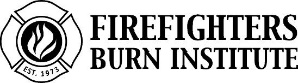  SOLICITUD FAMILIAR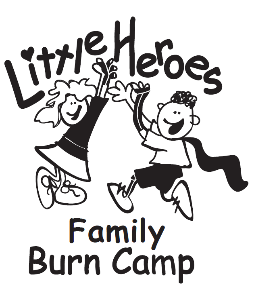 Apply Online: app.campdoc.com/register/ffbi POR FAVOR DEVUELVA ESTE FORMULARIO FIRMADO ANTES DEL 18 DE SEPTIEMBRE DE 2024ENVIAR POR CORREO A:  Firefighters Burn Institute, 3101 Stockton Blvd., Sacramento, CA 95820TELÉFONO: (916) 739-8525  |  FAX: (916) 455-4376 | SITIO WEB: www.ffburn.orgFechas de campamento: 1 a 3 de NOVIEMBRE 2024. Little Heroes Family Burn Camp (por sus siglas en inglés) es un campamento para la recuperación de quemaduras por niños menores.  El programa está diseñado para sobrevivientes de quemaduras en edad preescolar de 1 a 6 años, al igual que para sus hermanos y cuidadores. Este programa es único y es de tres días y permite a los niños y sus familias entender y enfrentar los desafíos físicos y emocionales asociados con la recuperación de quemaduras.APELLIDO DEL PADRE / TUTOR LEGAL			NOMBRE 		TALLA DE CAMISETAAPELLIDO DEL PADRE / TUTOR LEGAL			NOMBRE		TALLA DE CAMISETA											       SI	        NOAPELLIDO DEL NIÑO	NOMBRE 		APODO			SOBREVIVIENTE DE QUEMADURASFECHA DE NACIMIENTO	    MASCULION/FEMENINO/NO-BINARIO    TALLA DE CAMISETAPRONOMBRES DEL NIÑO:                 ÉL                      ELLA                  ELLX 														       SI	        NOAPELLIDO DEL NIÑO	NOMBRE  			APODO		SOBREVIVIENTE DE QUEMADURAS       FECHA DE NACIMIENTO	CHICO / CHICA		TALLA DE CAMISETAPRONOMBRES PREFERIDOS DEL NIÑO:                 ÉL                       ELLA                                 ELLOS ___________________											       SI	        NOAPELLIDO DEL NIÑO		NOMBRE 		APODO		SOBREVIVIENTE DE QUEMADURAS       FECHA DE NACIMIENTO	CHICO / CHICA		TALLA DE CAMISETAPRONOMBRES PREFERIDOS DEL NIÑO:                 ÉL                       ELLA                                 ELLOS ___________________											       SI	        NOApellido DEL NIÑO	NOMBRE 			APODO		SOBREVIVIENTE DE QUEMADURAS       FECHA DE NACIMIENTO	CHICO / CHICA		TALLA DE CAMISETAPRONOMBRES PREFERIDOS DEL NIÑO:                 ÉL                       ELLA                                 ELLOS ___________________DIRECCIÓN DE ENVIO			CIUDAD			ESTADO			Código postal	(	)				(	)TELÉFONO DE CASA			TELÉFONO MÓVIL		DIRECCIÓN DE CORREO ELECTRÓNICO¿IDIOMA PRINCIPAL QUE SE HABLA EN EL HOGAR?	¿Todos los adultos de su familia hablan y entienden EL inglés? Los Ninos?			SÍ O NO_________________________________________________________________________________________________________¿Cómo FUE REFERIDO al programa?            /            /FECHA DE LA QUEMADURA DEL NIÑO/A  					¿CÓMO SE QUEMÓ EL NIÑO/A?qué área del cuerpo se quemó						% DE SUPERFICIE CORPORALNECESIDADES ESPECIALES DEL NIÑO/A (cambios de VESTIMENTA, terapia física, etc. – EN LA descripción QUE incluYA LA frecuencia)¿SU HIJO/A TIENE ALGUNA LIMITACIÓN FÍSICA?					SI		NOSi es así, por favor explique (incluir si usan silla de ruedas, etc.):__________________________________________________________________________________________________________________________________________________________________________________________________________¿Su hijO/A usa un pañal?						SI		NO¿ALGUNA VEZ SU HIJO/A A CONSULTADO A UN MÉDICO, PROVEEDOR DE SALUD MENTALO CONSEJERO SOBRE ALGUN PROBLEMA EMOCIONAL?			SI		NOSI ES ASÍ, POR FAVOR EXPLIQUE (incluya la fecha de SU última visita):__________________________________________________________________________________________________________________________________________________________________________________________________________¿ALGUIEN EN SU FAMILIA TIENE ALGUNA RESTRICCIÓN EN SU DIETA?		SI		NOSi es así, por favor explique:________________________________________________________________________________________________________________________________________________________________________________________________________¿ALGUIEN EN SU FAMILIA TIENE ALERGIAS ALIMENTARIAS?			SI		NOSI ES ASÍ, POR FAVOR EXPLIQUE LA REACCIÓN SI SE COME:________________________________________________________________________________________________________________________________________________________________________________________________________¿ALGUIEN DE SU FAMILIA TIENE ALGUNA RESTRICCION MÉDICA QUE PODRÍAN PROHIBIRLE LA PARTICIPACION EN ACTIVIDADES, INCLUYENDO EDUCACIÓN ESPECIAL O UNA DISCAPACIDAD DE APRENDIZAJE?						                                                                               SI		NOSI ES ASÍ, POR FAVOR LISTA:____________________________________________________________________________________________________________________________________________________________________________________¿ ALGUN MIEMBRO DE SU FAMILIA QUE ESTE LIDIANDO ACTUALMENTE CON PROBLEMAS ESPECIALES, COMO PRESIÓN ENTRE COMPANEROS, UNA DISCAPACIDAD DE APRENDIZAJE, ENFERMEDAD EN LA FAMILIA, O EL USO DE ALCOHOL O USO DE DROGAS ?:					SI		NOSi es así, por favor explique:__________________________________________________________________________________________________________________________________________________________________________________¿CUÁLES SON LAS ACTIVIDADES FAVORITADAS DE SUS HIJOS?________________________________________________________________________________________________________________________________________________________________________________________________________¿SU HIJO/A / NIÑOS TIENE ANSIEDAD CON SEPARACIÓN?				SI		NOSI ES SÍ, POR FAVOR, ENUMERE EL NIÑO/A / NIÑOS Y EL GRADO DE ANSIEDAD:________________________________________________________________________________________________________________________________________________________________________________________________________¿EN QUÉ FORMA CREE QUE PODEMOS AYUDAR A SU FAMILIA A DESARROLLAR Y CRECER?¿HAY ALGUIEN EN SU FAMILIA QUE TENGA QUE TRAER MEDICAMENTO AL CAMPAMENTO?		SI		NO(Enumere todos los medicamentos, incluyendo los medicamentos de venta libre, y para quién son. Esto incluye un EpiPen).Por favor, Cargue una foto de todas las tarjetas de vacunación de los miembros de la familia o una prueba de vacunación equivalente en campDoc.Durante el curso de este programa, su familia puede estar participando en una actividad que están haciendo fotografiadas (impresa o en video). Estas fotografías pueden utilizarse con fines de promoción / educativos, incluyendo la publicación en sitios web y de redes sociales por parte de Firefighter Burn Institute o nuestros afiliados y patrocinadores. Sus nombres, la causa de la quemadura del niño y cualquier otra información confidencial no se utilizarán sin antes tener su consentimiento.SÍ, OTORGO PERMISO PARA QUE MI FAMILIA SEA FOTOGRAFIADA PARA PROPÓSITOS PROMOCIONALES / EDUCATIVOS.NO, PREFERIRÍA QUE MI FAMILIA NO SEA FOTOGRAFIADA PARA PROPÓSITOS PROMOCIONALES / EDUCATIVOS.FIRMA DEL PADRE / TUTOR LEGAL							FECHASe proporcionará transporte desde los siguientes lugares. Verifique su ubicación y donde quiere que los recoja / y los regrese. Nos comunicáremos con usted antes del campamento para hacer los arreglos finales. Si tiene su propia transportación, llegue al campamento antes de las 4:30 pm del viernes y salida a más tardar de las 12:30 pm del domingo.SI SE NECESITA EXPLICACIÓN, INDIQUÉ AQUÍ:_________________________________________________________________										(	)CONTACTO DE EMERGENCIA				RELACIÓN		TELÉFONO										(	)CONTACTO DE EMERGENCIA				RELACIÓN		TELÉFONOEn caso de una emergencia, por la presente doy mi permiso al personal médico de Little Heroes Family Burn Camp para asegurar y administrar el tratamiento necesario a mi costo, incluyendo el tratamiento médico o quirúrgico de emergencia que sea necesario (incluyendo, y no limitado a, rayos X, pruebas de rutina, tratamiento y transportación si es necesario).FIRMA DEL PADRE / TUTOR LEGAL							FECHATodos los participantes deberán cumplir con las siguientes reglas. El incumplimiento de estas reglas puede llevar a la expulsión del campamento.Se requerirá que todos los participantes sigan todas las reglas relacionadas con el campamento en todo momento.Los participantes serán respetuosos con todos los demás participantes, el personal y los empleados del campamento. Esto incluye el acoso de cualquier manera ... obscenidad, comentarios raciales, sexuales, amenazas físicas, etc.Los padres / tutores serán responsables de las acciones de sus hijos.No se tolerará la posesión de drogas ilegales, alcohol o armas de fuego.Se espera que los participantes protejan el medio ambiente desechando la basura adecuadamente y devolviendo los artículos a donde pertenecen ("no deje rastro").Los participantes liberarán de responsabilidad a Firefighters Burn Institute, a todas las organizaciones afiliadas, voluntarios, representantes y patrocinadores de daños y gastos civiles, relacionados con la propiedad o relacionados (incluidos los honorarios de abogados) que puedan ocurrir debido a mi participación en el Campamento de Little Heroes Family Burn Camp y sus actividades.HE LEÍDO Y ACEPTO ESTOS TÉRMINOS Y CONDICIONES:FIRMA DEL PADRE / TUTOR LEGAL							FECHARealizaremos una encuesta para determinar cómo fue su experiencia con el campamento y como ha enriquecido la vida de su familia. Esta encuesta se llevará a cabo por teléfono poco después del campamento. Los miembros de su familia pueden permanecer completamente anónimos. Los resultados de este estudio nos ayudarán a planificar y mejorar los programas en el futuro.  Sí, estamos dispuestos a participar.  NO, PREFERIMOS QUE NO SE PODRAN CONTACTAR.FIRMA DEL PADRE / TUTOR LEGAL							FECHAPor favor use esta área para cualquier pregunta o inquietudes. Incluya cualquier información que desee que el personal del campamento tenga en cuenta.ENTIENDO QUE EL FIREFIGHTERS BURN INSTITUTE SEGUIRÁ TODAS LAS PAUTAS FEDERALES, ESTATALES Y LOCALES LO MEJOR QUE PUEDA EN TORNO A COVID-19 DURANTE LA DURACIÓN DEL CAMPAMENTO. LAS MEDIDAS A SEGUIR INCLUYEN, PERO NO SE LIMITAN A, USAR CUBIERTAS PARA LA CARA, REQUERIR PRUEBA DE VACUNACIÓN Y / O PRUEBA DE UNA PCR NEGATIVA RECIENTE O PRUEBA O PRUEBAS RÁPIDAS DE COVID. UNA PRUEBA POSITIVA PUEDE RESULTAR EN LA EXCLUSIÓN DEL RESTO DEL CAMPAMENTO. EL FFBI NO PROPORCIONARÁ TRANSPORTE PARA UN MIEMBRO DEL PERSONAL O UNA FAMILIA DE CAMPISTAS QUE DEN POSITIVO POR COVID-19.. FIRMA DEL PADRE / TUTOR LEGAL							FECHA        Angel flight          tengo mi PROPIa TRANSPORTACIÓN        VUELO COMERCIAL A SACRAMENTO - EL FFBI lo levantara y los regresara del AEROPUERTO A LA UBICACIÓN DEL CAMPAMENTO Y DE VUELTA EL 11/1 Y 11/3          OTHER:______________________________________